
Informacja prasowaWarszawa, 05.05.2017 r.Analiza BIK: portret młodego i coraz bardziej aktywnego kredytobiorcyGrupa prawie 600 tys. młodych w wieku 18-24 lat posiada 1 mln aktywnych kredytów. Łącznie, obecni maturzyści, absolwenci szkół ogólnokształcących i zawodowych oraz  studenci, mają do spłaty 6,81 mld złotych. W 70% są to kredyty konsumpcyjne zaciągane na spełnianie marzeń i codziennych przyjemności. Warto zaznaczyć, że szczególną popularnością cieszy się u dzisiejszej młodzieży karta kredytowa. Młodzi Polacy są aktywnymi konsumentami, pomimo że ich głównym zajęciem jest nauka, a większość młodzieży do 24 lat (76% - jak podaje Centrum Badań i Opinii Społecznej) pozostaje na tzw. „garnuszku rodziców”.Dzisiejsi młodzi to aktywni konsumenciDzisiejsza młodzież w wieku od 18 do ok 24 lat jest pokoleniem szczególnie podatnym na wpływ idei konsumpcjonizmu. Jak wynika z powszechnie dostępnych badań, tzw. pokolenie Z, a więc urodzeni w połowie lat 90-tych XX w., dorastało w dobrobycie, nie jest w żaden sposób obciążone poprzednim ustrojem politycznym Polski, większą uwagę przywiązuje do dobrej jakości produktów czy usług niż ceny. Pokolenie Z to w większości ludzie niecierpliwi, którzy chcą mieć wszystko „tu i teraz”. Portret młodego kredytobiorcyPrawie co piąty młody człowiek (18,3%) w wieku 18-24 lat posiada kredyt. Z danych BIK na luty 2017 roku wynika, że grupa  589,4 tys. młodych kredytobiorców posiada 1 mln aktywnych kredytów. Osoby te mają do spłaty 6,81 mld złotych. Młodzież korzysta z różnych form kredytowania, co wynika z ich wieku i potrzeb, mocno powiązanych ze stylem życia. Na milion obsługiwanych kredytów niemal 70% to kredyty konsumpcyjne, 15% karty kredytowe, a 17% limity w koncie osobistym. Najmniejszy udział w strukturze posiadanych przez młodych kredytów stanowią kredyty mieszkaniowe – jest ich tylko 1,4%, co jest naturalnym zważywszy, że w większości mieszkają z rodzicami. Znajdująca się w portfelach młodych karta kredytowa jest najbardziej docenianym produktem kredytowym aktywnie wykorzystywanym przez młodzież. Obecnie blisko 70% młodych, którzy posiadają kartę kredytową aktywnie się nią posługuje (posiada zadłużenie powyżej 200 zł), podczas gdy ich rówieśnicy sprzed 10 lat korzystali z niej jedynie w 40%. Zupełnie odwrotna tendencja widoczna jest w wykorzystaniu limitów kredytowych w koncie osobistym – w roku 2017 liczba limitów debetowych spadła o 60% w porównaniu do młodych sprzed 10 lat. Wzrosło średnie zadłużenie młodego kredytobiorcy i wynosi obecnie 11 560 zł, natomiast jego rówieśnika w 2007r. tylko 3 311zł.  Niestety rosną także opóźnienia w spłacie powyżej 90 dni: w roku 2007 było to 5% udziału wśród młodych kredytobiorców, w 2017 roku jest już 12%. Mniej młodych, więcej kredytów do spłaty Dane GUS dowodzą pogłębiającego się spadku liczby osób w omawianym przedziale wiekowym. Liczba młodych w wieku 18-24 lat w roku 2007 była o 26 % wyższa niż obecnie. Przekłada się to wprost na liczbę osób aktywnych kredytowo - 10 lat temu było ich o  23% więcej niż w bieżącym roku.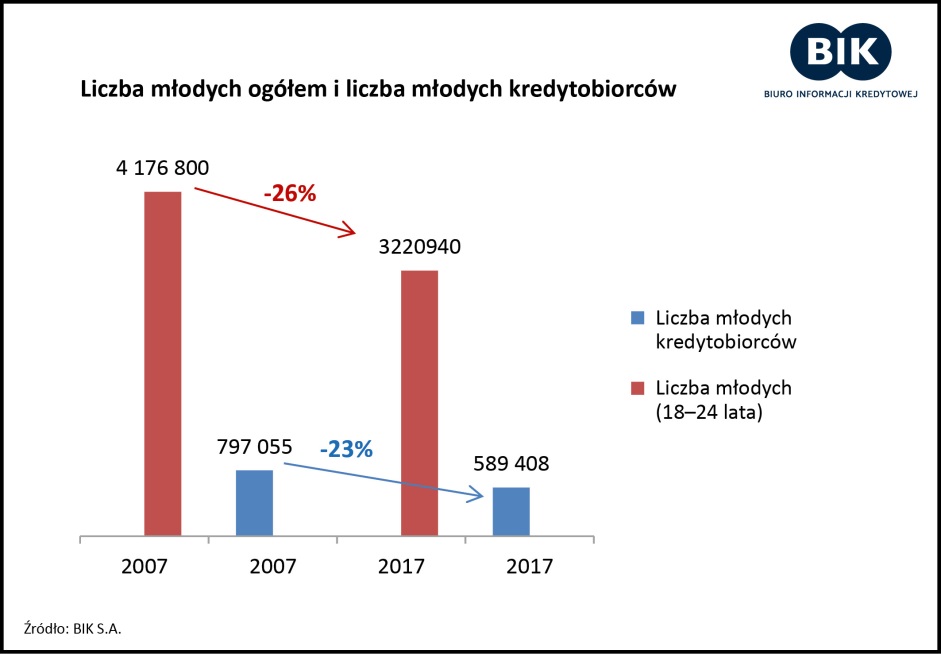 Analiza BIK na grupie rówieśników zbadanych w roku 2007 i w roku 2017 wykazała kilka istotnych różnic, na które wpływ wywarły zarówno zmiany demograficzne, jak i zmiany  zachowań  na rynku kredytowym. Spadającej liczbie młodych kredytobiorców towarzyszy znaczący wzrost wysokości ich zadłużenia. Jest to ponad 1,5 raza więcej niż w roku 2017. Łączna kwota pozostająca do spłaty z tytułu zaciągniętego kredytu wzrosła z 2,64 mld zł w 2007 r. do 6,81 mld zł w 2017 r. Za ten wzrost odpowiadają zarówno kredyt konsumpcyjne, które wzrosły o ponad 1,45 mld, jak i kredyty mieszkaniowe  z tytułu których kwota do spłaty wzrosła ok 0,9 mld. zł. Można to tłumaczyć wyższymi potrzebami  konsumpcyjnymi, które finansowane są przy wykorzystaniu kredytu. Wpisuje się to również w ogólny trend, który widzimy wśród wszystkich kredytobiorców tzn. przesunięcie wysokokwotowego finansowania konsumpcyjnego do banków zaś finansowanie niskokwotowe do 1 tys. staje się domeną firm pożyczkowych (już ponad 40% tego finansowania ogółem udzielają firmy pożyczkowe).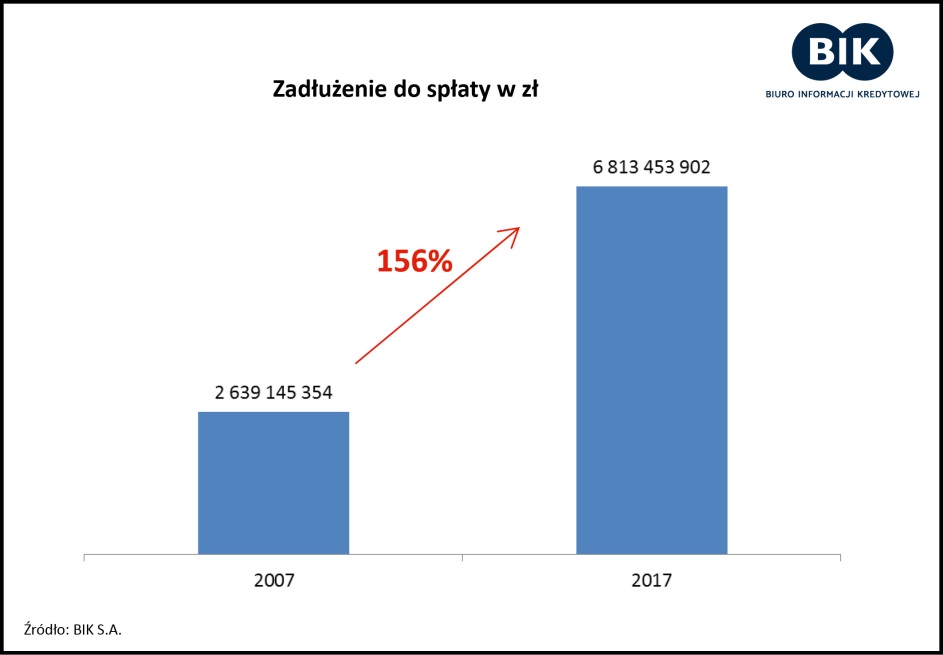 - Na spadek liczby młodych kredytobiorców niewątpliwie główny wpływ ma czynnik demograficzny – mówi prof. Waldemar Rogowski, główny analityk kredytowy BIK. - Na zjawisko wzrostu ryzyka kredytowego wśród młodych należy natomiast spojrzeć przez aspekt socjologiczno – psychologiczny. Obecny styl konsumpcji pokolenia młodych można uznać za spontaniczny, lubią spełniać swoje zachcianki, a zakupy stanowią sposób na spędzanie czasu i sprawiają im  przyjemność. Taka postawa przejawia większą skłonność do zachowań ryzykownych w kwestii finansów niż u osób w starszych grupach wiekowych a także ich rówieśników 10 lat temu– stwierdza prof. Rogowski. - Należy również podkreślić zmianę podejścia do posiadania dóbr. Obecnie młodzi preferują korzystanie niż posiadanie, zauważa prof. Rogowski.Rzetelność płatnicza młodzieży z lat 2007 i 2017W ciągu 10 lat zmniejszyła się rzetelność obsługi zaciągniętych kredytów. Na korzyść wypada zdecydowanie postawa młodych z roku 2007, u których osoby z przeterminowaniem ponad 90 dni stanowiły jedynie 5,3%. Tymczasem obecnie odnotowuje się znaczący wzrost wśród młodych kredytobiorców osób posiadających kredyty opóźnione > 90 dni, jest ich już 12,1% w 2017 r. Może to oznaczać wysokie ryzyko kredytowania tej grupy wiekowej.- Wzrost ryzyka kredytowego związanego z kredytowaniem grupy wiekowej 18-24 lata można próbować tłumaczyć kulturowo - ogólnym wzrostem wszelkich ryzykownych zachowań wśród młodzieży, częściowo może być to wynikiem warunków zatrudnienia młodych na rynku pracy, gdzie dominują elastyczne formy zatrudnienia a nie umowy o pracę, dające większą stabilizację i bezpieczeństwo - zauważa prof. Rogowski.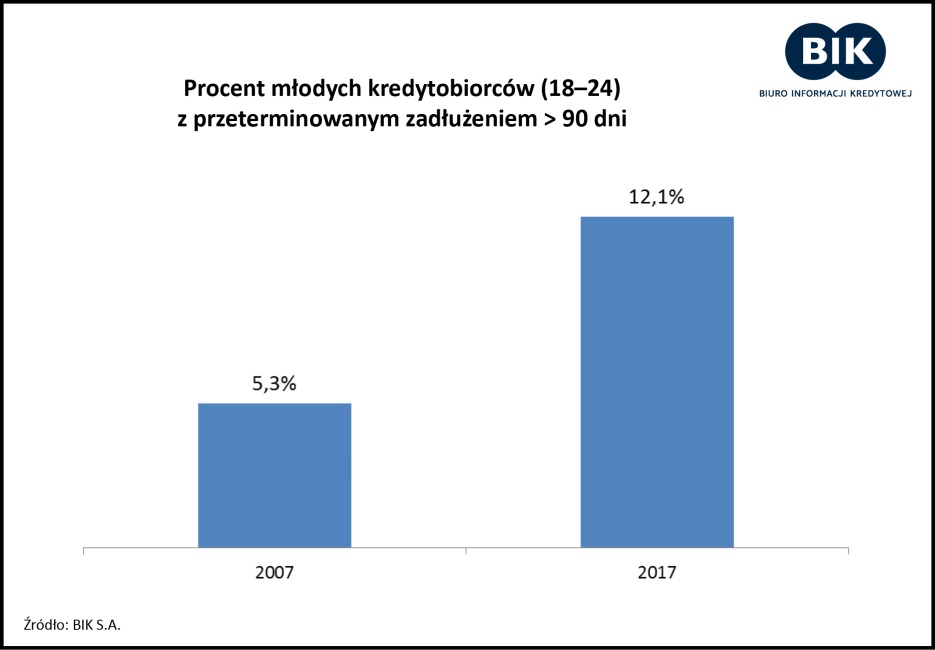 Wykorzystane źródła: GUS rocznik statystyczny; Centrum Badania Opinii Społecznej CBOS.Biuro Informacji Kredytowej S.A. gromadzi i udostępnia dane o historii kredytowej klientów banków, SKOK-ów, tj. z całego rynku kredytowego w Polsce. BIK jako największy w kraju zbiór danych o klientach indywidualnych i przedsiębiorcach, także w obszarze pożyczek pozabankowych, posiada w swojej bazie informacje o 136 mln rachunków należących do 23,6 mln klientów indywidualnych oraz informacje o historii kredytowej łącznie 1,1 mln firm i innych podmiotów, z których czynne zobowiązania kredytowe ma 707 tys. podmiotów. Poprzez internetowy portal www.bik.pl umożliwia klientom indywidualnym monitorowanie własnej historii kredytowej, a dzięki Alertom BIK pomaga chronić się przed wyłudzeniem kredytu lub opóźnieniem w spłacie. BIK spełnia rolę społeczną, inicjując akcję edukacyjną Nieskradzione.pl, której celem jest uświadomienie potrzeby ochrony swoich danych osobowych. Biuro jako instytucja utworzona na podstawie art. 105 ust.4 Prawa bankowego i podlegająca przepisom tej ustawy w zakresie szczególnego reżimu ujawniania informacji stanowiących tajemnicę bankową wykorzystuje najwyższe standardy gromadzenia i przetwarzania danych. BIK udostępnia informacje stanowiące tajemnicę bankową bankom, SKOK-om, instytucjom pożyczkowym, a także na podstawie art. 12a. ust.3 Ustawy z 19 sierpnia 2011 r. o usługach płatniczych może gromadzić i udostępniać wydawcom instrumentów płatniczych informacje dotyczące użytkowników instrumentów płatniczych.Kontakt dla prasy:Alina Stahl
Dyrektor Biura PR i Komunikacji
tel.: +48 22 348 4180
kom.: + 48 512 164 476
kontaktmedia@bik.pl Aleksandra Stankiewicz-Billewicz
Biuro PR i Komunikacji
tel.: +48 22 348 4131
kom.: + 48 512 164 131
kontaktmedia@bik.pl 